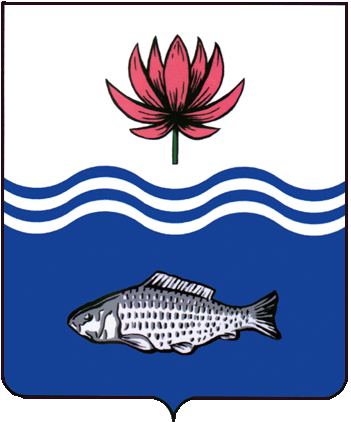 АДМИНИСТРАЦИЯ МО "ВОЛОДАРСКИЙ РАЙОН"АСТРАХАНСКОЙ ОБЛАСТИПОСТАНОВЛЕНИЕО предоставлении в собственность земельного участка, расположенного по адресу:с. Сизый Бугор, ул. Первомайская, 63, вид разрешенного использования: для строительства магазинаВ связи с обращением Илешевой Гульсины Рабиловны, в соответствии со ст. 39.3, 39.20 Земельного кодекса РФ, выпиской из Единого государственного реестра недвижимости об основных характеристиках и зарегистрированных правах на объект недвижимости, администрация МО «Володарский район»ПОСТАНОВЛЯЕТ:1.	Предоставить Илешевой Гульсине Рабиловне, 01.01.1991 г.р., (паспорт № 12 10 333222, выдан ОУФМС России по Астраханской области в Володарском районе, 01.02.2011 г., код подразделения 300-006, зарегистрированной по адресу места жительства: Астраханская область, Володарский район, с. Сизый Бугор, ул. Нариманова, д. 155) в собственность (за плату) земельный участок из категории «земли населенных пунктов», площадью 33 кв. м., с кадастровым номером 30:02:160401:696, расположенного по адресу: Астраханская область, Володарский район, с. Сизый Бугор, ул. Первомайская, 63, вид разрешенного использования: для строительства магазина.2.	Илешевой Гульсине Рабиловне:2.1.	Заключить договор купли-продажи и зарегистрировать право собственности на земельный участок в Володарском отделе Управления Федеральной службы государственной регистрации, кадастра и картографии по Астраханской области.2.2.	Ежегодно вносить причитающийся размер земельного налога в установленные сроки.2.3.	При эксплуатации объекта руководствоваться действующим законодательством РФ.2.4.	При перемене места жительства сообщить в ИФНС по Астраханской области (по месту регистрации).3.	Отделу земельных отношений администрации МО «Володарский район» внести соответствующие изменения в учетную и справочную документацию.4.	Контроль за исполнением настоящего постановления оставляю за собой.И.о. заместителя главыпо оперативной работе					            Р.Т. Мухамбетов		           от 10.03.2022 г.N  319